Cuestionario sobre políticas inclusivas de discapacidadSírvanse proporcionar información sobre cómo su país está considerando los derechos de las personas con discapacidad en sus políticas dirigidas a la implementación y el seguimiento de los objetivos de desarrollo sostenible, incluyendo:Bolivia en las últimas décadas ha tenido ciertos avances en promulgación de normas legales relacionadas a las personas con discapacidad, pero son nominales, porque no se operan en la realidad concreta, por ejemplo se han realizado programas ministeriales como capacitación laboral, que no han representado beneficios de impacto ni modificación de las condiciones de vida de las personas con discapacidad. El ejercicio efectivo de los derechos de las personas con discapacidad en Bolivia, es aún un tema pendiente.Las estrategias y los planes de acción nacionales existentesEn el PLAN DE DESARROLLO ECONÓMICO Y SOCIAL del Estado Plurinacional de Bolivia, en el marco del desarrollo integral para vivir bien 2016 – 2020, es marginal la consideración de los derechos de las personas con discapacidad en sus políticas, como se refleja a continuación:Meta 1: Erradicación de la pobreza extrema material y reducción significativa de la pobreza moderada.En el resultado 10: Se ha promovido el acceso de personas con discapacidad registradas en programas integrales de inclusión social basados en la comunidad.Resultado 11: Se han impulsado programas de rehabilitación basados en la comunidad para la restitución y el ejercicio de los derechos de las personas con discapacidad.El nuevo modelo económico social, promueve políticas de distribución y redistribución de la riqueza y los excedentes económicos, estableciendo como parte de sus principales propósitos, la erradicación de la pobreza en sus múltiples dimensiones y la reducción de las desigualdades económicas y sociales. Continuar con los programas sociales a través de la entrega de los bonos:Renta Dignidad, y Complemento Nutricional “Carmelo”Bono Juana Azurduy y Subsidio Universal PrenatalBono Juancito PintoRenta Solidaria anual de Bs. 1.000, lo que equivale a Bs. 83 x mes y su equivalente en dólares es: anual $143, x mes $12, y se otorga solo a las personas con discapacidad grave y muy grave. Continuar con la implementación de programas y proyectos para la provisión de servicios básicos (agua, saneamiento básico, mejoramiento de viviendas y energía) de acuerdo a las diferentes realidades socioculturales del país.Actividad: Impulsar programas de rehabilitación basados en la comunidad para la restitución y ejercicio de los derechos de las personas con discapacidad.Meta 2: Combatir la pobreza social, sin ninguna referencia a las personas con discapacidad.Meta 5: Combatir la pobreza espiritualActividad: Se han constituido centros comunitarios, vecinales, urbanos y rurales e implementado acciones preventivas de situaciones de racismo, autoritarismo, machismo y fascismo, violencia familiar y con capacidad de atención a denuncias y demandas de violencia familiar contra mujeres, niñas, niños y adolescentes, adultos mayores y personas con discapacidad.Meta 6: Construir un ser humano integral para Vivir Bien.Acciones: Eliminar las barreras que obstaculizan la plena participación política de las poblaciones vulneradas por racismo y/o discriminación, con acción afirmativa para las naciones y pueblos indígenas y otras poblaciones específicas.Es ausente la referencia a las personas con discapacidad, en la asignación del presupuesto para la ejecución de actividades, igualmente sucede con referencia a los mecanismos o marcos existentes para vigilar su implementación,Estas estrategias y/o planes no tienen en cuenta la situación de las mujeres y las niñas con discapacidad, así como los niños, menos aún a las personas mayores con discapacidadSe menciona el control social de manera general pero no se asegura la participación de las personas con discapacidad y sus organizaciones representativas en el desarrollo e implementación de tales estrategias y/o planes.Sírvanse proporcionar información sobre el marco legislativo y de políticas existente en su país en relación con la no discriminación, incluyendo:Si la "discapacidad" se menciona específicamente como un motivo de discriminación prohibido,Bolivia mediante LEY N° 2344  DE 26 DE ABRIL DE 2002, aprueba la “CONVENCION INTERAMERICANA PARA LA ELIMINACION DE TODAS LAS FORMAS DE DISCRIMINACION CONTRA LAS PERSONAS CON DISCAPACIDAD”, suscrita por Bolivia el 7 de junio de 1999, en ocasión del Vigésimo Noveno Período Ordinario de Sesiones de la Asamblea General de la Organización de los Estados Americanos.Así mismo PROMULGA la Ley Nº 045/2010 – 2011 Contra el racismo y toda forma de discriminación el 08/10/2010, donde en el punto a) del Art. 5. (DEFINICIONES) para efectos de aplicación e interpretación de la presente Ley, adopta la siguiente definición sobre discriminación: Se define como “discriminación” a toda forma de distinción, exclusión, restricción o preferencia fundada en razón de sexo, color, edad, orientación sexual e identidad de géneros, origen, cultura, nacionalidad, ciudadanía, idioma, credo religioso, ideología, filiación política o filosófica, estado civil, condición económica, social o de salud, profesión, ocupación u oficio, grado de instrucción, capacidades diferentes y/o discapacidad física, intelectual o sensorial, estado de embarazo, procedencia, apariencia física, vestimenta, apellido u otras que tengan por objetivo o resultado anular o menoscabar el reconocimiento, goce o ejercicio, en condiciones de igualdad, de derechos humanos y libertades fundamentales reconocidos por la Constitución Política del Estado y el derecho internacional. No se considerará discriminación a las medidas de acción afirmativa.Sin embargo no deja de ser solamente un enunciado, aún persiste en el país la naturalización de la violencia, discriminación y exclusión hacia las personas con discapacidad. El Estado no ha desarrollado una estrategia que responda efectivamente a la población con discapacidad, en consulta con esta. Más aun ha promocionado en los nueve departamentos del país la conformación tanto de una COPBODI y unas Federaciones “oficialistas”, brindándoles apoyo logístico y económico.La existencia de cualquier mecanismo presupuestario para asegurar la realización de ajustes razonables por parte de entidades públicas.Existe este mecanismo presupuestario en entidades financieras y bancos hay rampas, algunos cajeros automáticos. y en una que otra institución.Si la denegación de ajustes razonables constituye discriminación,La denegación de ajustes razonables constituye una discriminación muchas veces explicita y también implícita.La existencia de las medidas de acción afirmativa para las personas con discapacidad,El trato preferente en la atención en algunos lugaresLa existencia de recursos legales, administrativas o de otro tipo efectivos, disponibles para las personas que hayan sido objeto de discriminación por motivos de discapacidad, incluida la denegación de ajustes razonables,El establecimiento de agencias gubernamentales u otras instituciones similares para garantizar a las personas con discapacidad protección igual y efectiva contra la discriminación.Estos dos puntos faltan implementar en el país.Sírvanse proporcionar información sobre el marco legislativo y de políticas existente en su país sobre la accesibilidad para las personas con discapacidad en relación con el entorno físico, el transporte, la información y las comunicaciones, y otros servicios e instalaciones; incluyendo:La existencia de normas, directrices nacionales y regulaciones relativas a la accesibilidad y el diseño universal, incluido el acceso a tecnologías de la información y la comunicación,La existencia de planes de acción con plazos específicos para hacer las instalaciones y servicios públicos y privados accesibles para las personas con discapacidad,La existencia de requisitos de accesibilidad en la contratación pública,La existencia de cualquier mecanismo de asegurar el cumplimiento de las normas de accesibilidad,La formación de funcionarios del Estado y otros actores en materia de accesibilidad.Se cuenta con la siguiente normatividad nacional:Dotación y adecuación del mobiliario a las necesidades de los diferentes tipos de discapacidad, para la no exclusión en su acceso por parte de personas con discapacidad, a las terminales, estaciones, puertos y aeropuertos de transporte intermunicipal, interregional e interprovincial del Departamento. (CPE: Art. 300.I.2y30)Establecimiento de tarifas preferenciales para personas con discapacidad, en todas las rutas de transporte público intermunicipal, interregional e interprovincial de pasajeros y de carga y el control de su cumplimiento. (CPE: Art. 300.I.9; Ley 165: Art. 21.d) Derecho a la accesibilidad El Estado Plurinacional de Bolivia garantiza el derecho de las personas con discapacidad a gozar de condiciones de accesibilidad que los permitan utilizar la infraestructura y los servicios de las instituciones públicas, privadas, espacios públicos, medios y sistemas de comunicación, tecnología y transporte, para su utilización y disfrute de manera autónoma con independencia de su condición de discapacidad y a exigir a las instituciones del Estado la adopción de medidas de acción positiva para el ejercicio de éste derecho. (Ley 223 Art. 17)Los medios de comunicación social deberán contribuir a la promoción de los valores éticos, morales y cívicos de las diferentes culturas del país, con la producción y difusión de programas educativos plurilingües y en lenguaje alternativo para discapacitados. (CPE Artículo 107. I.)A recibir las Facilidades otorgadas por el Estado y las instituciones privadas para su libre movilización y desplazamiento, en las vías públicas, en recintos públicos y privados, en áreas de trabajo, deportivas y de esparcimiento, eliminando las barreras sociales, culturales, comunicacionales y arquitectónicas. (Ley 1678 inciso j)A pesar del que existen disposiciones legislativas nacionales en materia de accesibilidad solo se cumplen de forma muy marginal en algunas ciudades capitales del País.                                                      •	La existencia de planes de acción con plazos específicos para hacer las instalaciones y servicios públicos y privados accesibles para las personas con discapacidadEl estado boliviano, no prioriza en sus planes, acciones de eliminación de barreras arquitectónicas y tampoco construye nuevas instalaciones y servicios accesibles.   •	La existencia de requisitos de accesibilidad en la contratación pública,Es nula, actualmente no se toma en cuenta criterios de accesibilidad en contrataciones públicas. •	La existencia de cualquier mecanismo de asegurar el cumplimiento de las normas de accesibilidad.El Estado Boliviano, no cuenta con mecanismos de cumplimiento y control de normas. •	La formación de funcionarios del Estado y otros actores en materia de accesibilidad.El Estado boliviano no tiene normado la formación a funcionarios públicos en temas de accesibilidad. Esta realidad posibilita una notoria y débil efectividad operativa a tiempo de ejecutar los planes y programas diseñados sin la participación de las organizaciones de personas con discapacidad.       Sírvanse proporcionar información sobre el marco legislativo y de políticas existente en su país en relación con los servicios de apoyo para las personas con discapacidad, incluyendo:La diversidad y cobertura de los servicios disponibles (por ejemplo, servicios para la toma de decisiones con apoyo, la comunicación, la movilidad, el apoyo personal, los arreglos de vivienda, el acceso a servicios generales tales como la educación, el empleo, la justicia y la salud, y otros servicios a la comunidad),La disponibilidad de intérpretes de lengua de señas certificados,Los tipos de esquemas de prestación de servicios (por ejemplo, la provisión directa, las asociaciones público-privadas, las asociaciones con organizaciones comunitarias o no gubernamentales, la contratación externa, la privatización),Los mecanismos financieros para garantizar la asequibilidad de los servicios de apoyo para todas las personas con discapacidad, ¿Cómo los servicios permiten la elección directa y el control de los usuarios con discapacidad?En lo relativo al servicio para la toma de decisiones, según la Ley Nº 223 general para personas con discapacidad en su Artículo 20. (Derecho a tomar decisiones independientes) indica las personas con discapacidad intelectual y mental, leve y/o moderada, tienen el derecho a ser consultadas respecto a todas las decisiones que se refieran a su vida, salud, educación, familia, seguridad social, según sus posibilidades y medios, proyectándose a la vida independiente. A la fecha falta conocimientos técnicos, operativos en la aplicación de esta normativa, desconocimiento del trato hacia esta población, la mayoría de las personas con discapacidad intelectual en sus diferentes niveles, están recluidos en centros en los cuales se trabaja a nivel asistencial.En lo referente a la Comunicación.- la Constitución Política del estado CPE Art.70.3; ley 223 Artículo 11°.- (Derecho a la comunicación en sistemas y lenguas alternativas), sin embargo no existen mecanismos de difusión, en las universidades, espacios públicos, etc. Sobre el lenguaje de señas Boliviano, lo que limita la comunicación de las personas con discapacidad auditiva con su entorno.En lo que respecta a punto de Movilidad se está avanzando lentamente los ajustes normativos orientadas a mejorar los estándares de accesibilidad para las personas en situación de discapacidad, a nivel Gobierno Departamental (CPE Art. 300.I.8, 9,10) a nivel Municipal (CPE Art. 302.I.7, 8,18, 28, 29), Como por ejemplo la Ordenanza Municipal 3481/2005, de Cochabamba que rige desde 2005, en su artículo número dos, referido a las “facilidades en edificios” para personas con discapacidad. Pese a esta situación se observa que aun en las instituciones públicas no existe una accesibilidad a los diferentes servicios, salvo en las entidades financieras las cuales solo implementaron rampas y material audiovisual. En lo que respecta a Arreglos de vivienda en la Ley 223 General para personas con discapacidad en el Artículo 15. (Derecho a la vivienda). El Estado Plurinacional de Bolivia, en todos sus niveles garantiza el derecho a programas y proyectos especiales de vivienda digna y adecuada para las personas con discapacidad, asimismo se tomará las medidas necesarias estableciendo un porcentaje del presupuesto de los planes de vivienda social. En este punto existen políticas, pero abarcan a muy poca población con discapacidad, así mismo respecto a arreglos a las viviendas.Education CPE Art.70 (2)85/ 1678 Art.6.g 223 Art.10 Artículo 10°.- (Derecho a la educación) El Estado Plurinacional de Bolivia garantiza el acceso y permanencia de estudiantes con discapacidad en el Sistema Educativo Plurinacional, en el marco de la educación inclusiva e integral. Pese a las normas o recientemente se está iniciando programas y políticas de educación inclusiva. Según datos del Sistema de Registro Único para personas con Discapacidad, el 9% se encuentran cursando el nivel inicial, primaria el 38 %, secundaria 12 %, Técnico 3% Universidad 4%, postgrado 0% y ninguno 33%.En lo pertinente a Empleo CPE Art.70.4 Ley 1678 Art.6.h Ley 223 Art.13 Decreto supremo 29608 Art.1 Artículo 13°.- (Derecho a empleo, trabajo digno y permanente) según datos estadísticos del Sistema Registro Único Nacional para personas con discapacidad se indica que el (39%) de las personas con discapacidad no alcanzan el nivel universitario (solo 4%). Solo el 1% participa socialmente y la inserción laboral alcanza el 18% que a su vez es más en trabajo de tipo no formal.  Por lo que la accesibilidad es media a todas las áreas mencionadas. No existen políticas de empleo a largo plazo en las municipalidades.No existen políticas de inclusión laboral efectivas, además de falta en los procesos de intermediación laboral para las personas en situación de discapacidad y a nivel legislativo se observa una carencia garantías que asegure la inclusión laboral.En lo respecta al accesos de Justicia Según la ley 223 Artículo 36°.- (Acceso a la justicia) Se crearon centros de apoyo legal para atenderá a las personas con discapacidad, pero en la realidad ninguna de estas instituciones facilitaron el acceso a la justicia de las personas con discapacidad; por lo que no existen políticas de accesibilidad a la Justicia, es evidente que personas con discapacidad tienen más dificultad que el resto de la población. Otro motivo relevante de inaccesibilidad en los sistemas de justicia se debe a la falta de comunicación alternativa y no contar con procedimientos que faciliten el trato. En lo referente a la Salud pese a las normas (CPE Art.70.2, Ley 223 Art.12 ley 475 Art.5.5)El abordaje de la discapacidad, se reduce a un tratamiento clínico, el que es asumido con severas restricciones por las deficiencias técnicas, tecnológicas y de especialización e impedidas por las barreas físicas y actitudinales. La ausencia de programas de promoción y prevención en salud de deficiencias y discapacidades es determinante. Actualmente existen vacíos en la información a la población, a los padres y madres ante situaciones de deficiencias; falta de diagnósticos tempranos; ausencia de la atención integral del neonato; factores de riesgo perinatales y servicios públicos con déficit de calidad que provocan secuelas que derivan en discapacidad. La pobreza se encuentra directamente relacionada a las condiciones de vida y salud de la población. •	La disponibilidad de intérpretes de lengua de señas certificados Es reducida la posibilidad de contar con intérpretes de lengua de Señas Boliviano.Sírvanse proporcionar cualquier otra información relevante (incluyendo información proveniente de encuestas, censos y datos administrativos -estadísticas, informes y estudios), en relación con la implementación de políticas y planes de acción inclusivos de las personas con discapacidad existentes en su país.Según datos del último censo realizado en Bolivia en el año 2012, el Instituto Nacional de Estadística (INE) refiere que Bolivia tiene una población de 10.027.254 habitantes, en relación a la información del Ministerio de Salud, sobre la cantidad de personas con carnet de discapacidad, que serían como lo indica el cuadro de abajo, 53.578, esta cifra equivale al 0.5 % de la población Bolivia, resultado que refleja la situación de invisibilidad en la que se encuentra personas con discapacidad en el país. 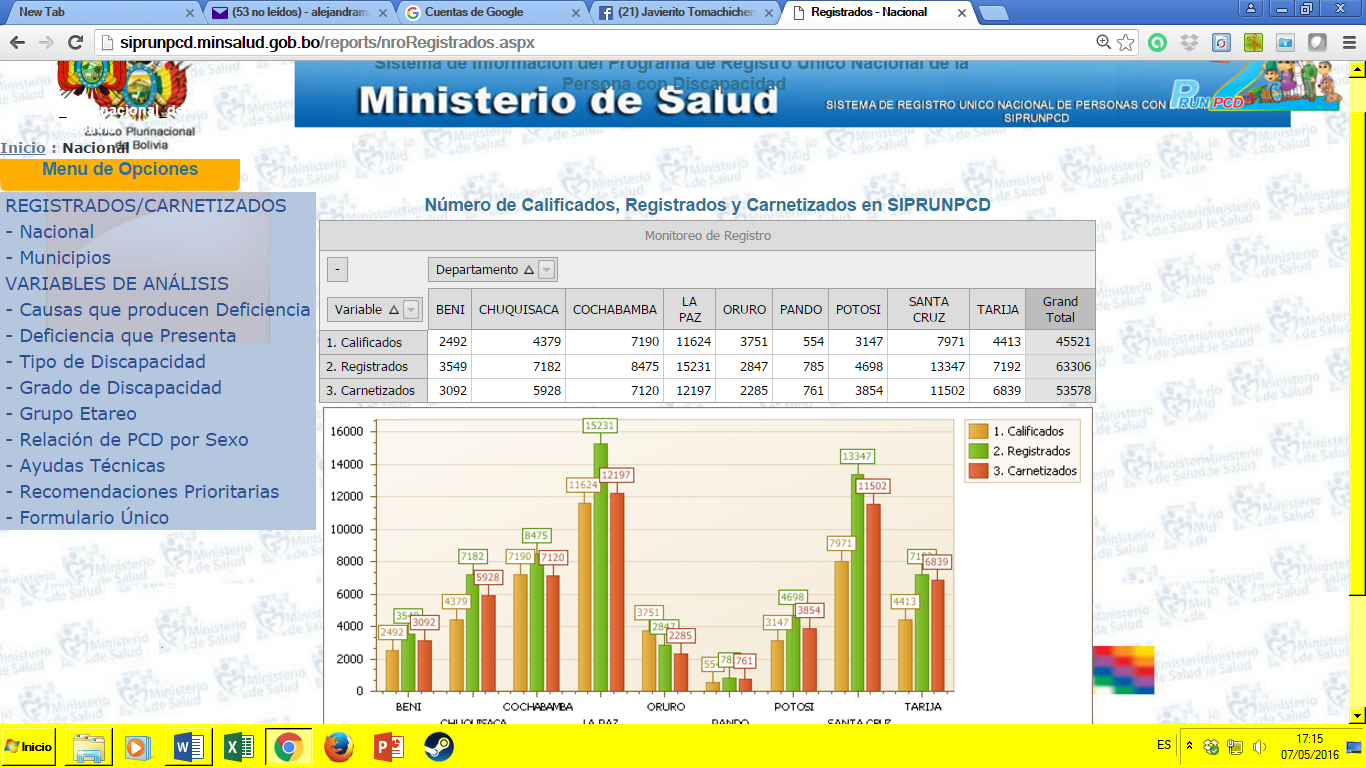 Unos cuantos datos más sobre la realidad en la que se encuentran las personas con discapacidad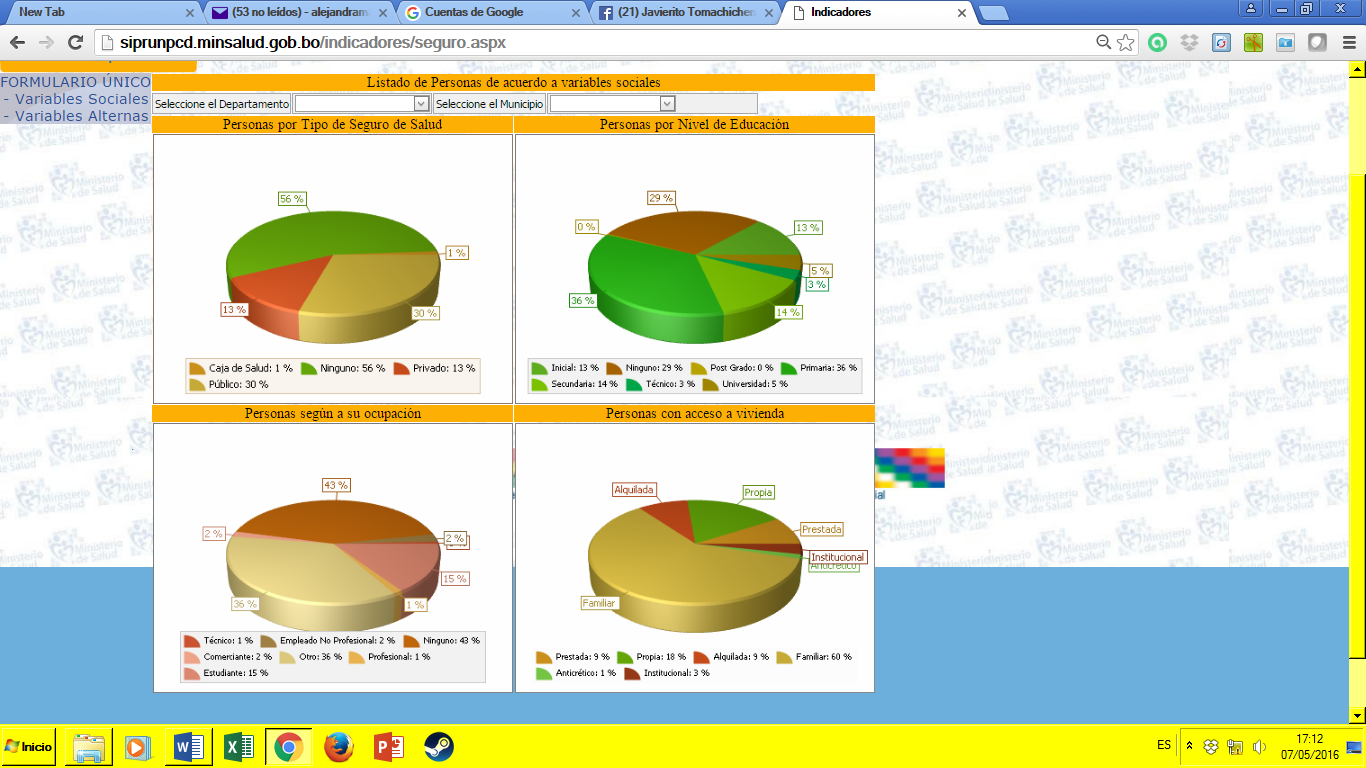 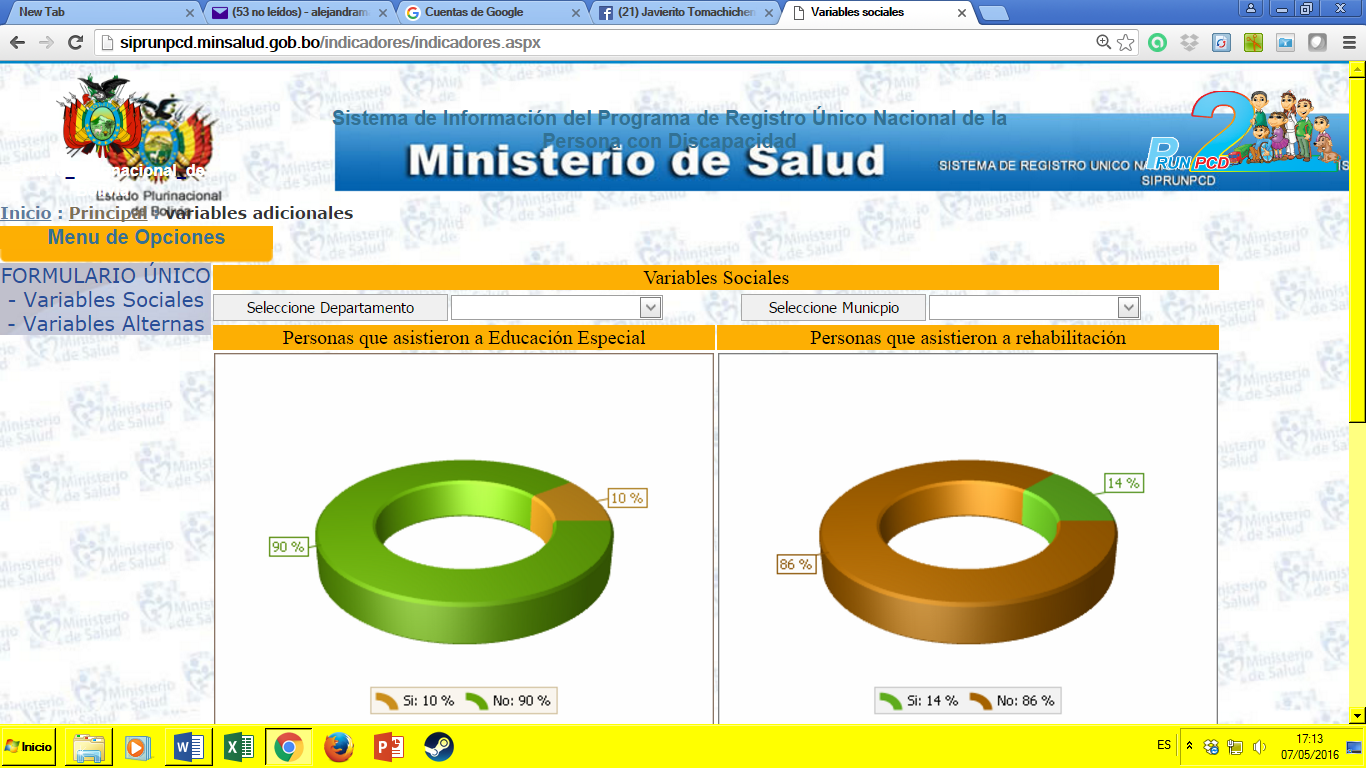 